Publicado en Málaga el 23/06/2017 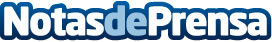 Fundación La  Caixa y Fundación Mundo Ciudad  subvencionarán  los cursos de Azafatas de EventosEl próximo mes de Julio se celebrarán en la sede de Campus Universitario Europeo los cursos prácticos de Azafatas de Eventos. Como cada año la Fundación Mundo Ciudad, subvenciona una serie de plazas limitadas para poder cursar esta formación a la que se une además las ayudas de Fundación La Caixa con el fin de llegar a más personas.
Datos de contacto:María Cansino640071154Nota de prensa publicada en: https://www.notasdeprensa.es/fundacion-la-caixa-y-fundacion-mundo-ciudad Categorias: Educación Turismo Cursos http://www.notasdeprensa.es